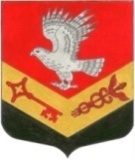 МУНИЦИПАЛЬНОЕ ОБРАЗОВАНИЕ«ЗАНЕВСКОЕ СЕЛЬСКОЕ ПОСЕЛЕНИЕ»ВСЕВОЛОЖСКОГО МУНИЦИПАЛЬНОГО РАЙОНАЛЕНИНГРАДСКОЙ ОБЛАСТИСОВЕТ ДЕПУТАТОВ ВТОРОГО СОЗЫВАРЕШЕНИЕ 29.05.2013                                                                                           № 24   дер. ЗаневкаОб утверждении Положения опорядке приёма имуществав муниципальную собственностьМО «Заневское сельское поселение»Всеволожского муниципальногорайона Ленинградской областииз других форм собственности     В соответствии с Федеральным законом от 06.10.2003 года № 131-ФЗ «Об общих принципах организации местного самоуправления в Российской Федерации», Уставом Муниципального образования Совет депутатов Муниципального образования «Заневское сельское поселение» Всеволожского муниципального района Ленинградской области принял РЕШЕНИЕ:     1. Утвердить Положение о порядке приёма имущества в муниципальную собственность МО «Заневское сельское поселение» Всеволожского муниципального района Ленинградской области из других форм собственности. (Приложение № 1).     2. Решение вступает в силу с момента официального опубликования. Глава МО                                                                                      В. Е. Кондратьев                                                                                                  Приложение № 1                                                                            к решению Совета депутатов                                                                            от «29» мая 2013 г. № 24  Положение  о порядке приёма имущества в муниципальную собственностьМО «Заневское сельское поселение» Всеволожского муниципального района Ленинградской области из других форм собственности»1. Общие положения     1.1. Положение о порядке приёма имущества в муниципальную собственность муниципального образования «Заневское сельское поселение» из других форм собственности» (далее - Положение) устанавливает единый порядок и условия приёма в муниципальную собственность  муниципального образования «Заневское сельское поселение» имущества из федеральной собственности Российской Федерации, собственности субъекта Российской Федерации независимо от закрепления этого имущества за предприятиями, в том числе предприятиями-банкротами, учреждениями, иными юридическими лицами, а также из собственности физических лиц на основании: Гражданского кодекса Российской Федерации, Федерального закона от 6 октября 2003 г. № 131-ФЗ «Об общих принципах организации местного самоуправления в Российской Федерации», Федерального закона от 22 августа 2004 г. № 122-ФЗ «О внесении изменений в законодательные акты Российской Федерации и признании утратившими силу некоторых законодательных актов Российской Федерации в связи с принятием федеральных законов «О внесении изменений и дополнений в Федеральный закон «Об общих принципах организации законодательных (представительных) и исполнительных органов государственной власти субъектов Российской Федерации», Федерального закона Российской Федерации от 26 октября 2002 г. № 127-ФЗ «О несостоятельности (банкротстве)», Постановления Правительства Российской Федерации от 13 июня 2006 г. № 374 «О перечнях документов, необходимых для принятия решения о передаче имущества из федеральной собственности в собственность субъекта Российской Федерации или муниципальную собственность, из собственности субъекта Российской Федерации в федеральную собственность или муниципальную собственность, из муниципальной собственности в федеральную собственность или собственность субъекта Российской Федерации», Устава Муниципального образования «Заневское сельское поселение».     1.2. В муниципальную собственность муниципального образования «Заневское сельское поселение» могут приниматься следующие объекты (далее по тексту - имущество):- здания, сооружения, жилые и нежилые помещения, в том числе встроенно-пристроенные;- неприватизированный жилищный фонд социального использования;- объекты транспортного и инженерного обеспечения;- объекты инженерной инфраструктуры;- объекты внешнего благоустройства;- иные объекты.     1.3. Инициатива по передаче имущества в муниципальную собственность может исходить от его собственника или иного фактического владельца (предприятия, учреждения, за которым закреплено данное имущество на праве хозяйственного ведения или оперативного управления), уполномоченных органов государственной власти, органов местного самоуправления.2. Основные требования при приёме имуществав муниципальную собственность     2.1. Имущество принимается в состав муниципальной собственности в соответствии с действующим законодательством.     2.2. Перечень принимаемого имущества утверждается решением Совета депутатов муниципального образования «Заневское сельское поселение».     2.3. Принятое имущество включается правовым актом главы администрации в соответствии с требованиями законодательства в Единый реестр муниципальной собственности, в состав имущества казны.     2.4. Принятое имущество может быть передано в аренду, хозяйственное ведение, оперативное управление муниципальным  предприятиям, учреждениям, а также другим юридическим и физическим лицам.     2.5. Имущество передается в муниципальную собственность в состоянии, пригодном к эксплуатации.     2.6. Передающая сторона и администрация муниципального образования вправе заключить соглашение (договор) об участии передающей стороны в расходах (целевое финансирование) по содержанию, эксплуатации и(или) ремонту имущества, передаваемого в муниципальную собственность.     При неисполнении передающей стороной условий соглашения (договора) об участии передающей стороны в расходах (целевом финансировании) администрация поселения вправе не осуществлять необходимые действия по приёму в муниципальную собственность имущества, указанного в соглашении.     2.7. Исходя из принципа сохранения технологического единства инженерных комплексов (систем), централизованного управления ими, обеспечения необходимых требований к организации их безопасной эксплуатации, а также недопущения выведения их из состава объектов, не являющихся автономными по характеру их функционирования, передающей стороне рекомендуется осуществлять передачу в муниципальную собственность зданий, объектов социально-культурного и коммунально-бытового назначения одновременно с передачей объектов инженерной инфраструктуры, необходимых для эксплуатации и использования передаваемого имущества.     2.8. Передача в муниципальную собственность нежилых помещений, обремененных правами третьих лиц, производится с приложением договоров (аренды, безвозмездного пользования, залога и др.) и иных документов, являющихся основанием для возникновения у третьих лиц соответствующих указанных прав.     2.9. Отсутствующие технические и правоустанавливающие документы, предусмотренные законодательством, на передаваемое имущество должны быть восстановлены за счёт передающей стороны до момента его передачи.     2.10. Финансово-экономический сектор администрации муниципального образования учитывает расходы в бюджете на содержание имущества, принятого в муниципальную собственность по актам приёма-передачи ОС-1 и на основании экономического расчёта.     2.11. При передаче имущества стоимость объектов инженерной инфраструктуры, а также передаваемых неприватизированных квартир и нежилых помещений должна быть выделена передающей стороной из стоимости жилого дома (здания), а именно указана стоимость каждого передаваемого объекта.     2.12. Для координации работы по приёму имущества в муниципальную собственность из других форм собственности создается постоянно действующая комиссия. Состав комиссии утверждается постановлением главы администрации. Председатель комиссии вправе поручить муниципальному предприятию или учреждению, планируемому владельцу данного имущества, провести технический осмотр (обследование) принимаемого имущества с оформлением акта, в котором должны быть указаны техническое состояние объектов, перечень замечаний, наличие (отсутствие) документации по каждому объекту и предложения передающей стороне по устранению замечаний.     Комиссия рассматривает представленные передающей стороной документы и рекомендует принять имущество в состав муниципальной собственности с условиями или без них либо отказать в приёме имущества в состав муниципальной собственности. Решение комиссии оформляется протоколом.     2.13. Обязанность по подготовке документов для государственной регистрации права муниципальной собственности на принимаемое имущество возлагается на передающую сторону.     2.14. Право муниципальной собственности на имущество, принимаемое в муниципальную собственность в соответствии с настоящим Положением, возникает с момента государственной регистрации перехода права собственности, если иное не предусмотрено действующим законодательством Российской Федерации.3. Особенности процедуры приёма имущества в муниципальную собственность из федеральной собственностии государственной собственности     3.1. Порядок передачи имущества из федеральной собственности и собственности субъектов Российской Федерации в муниципальную собственность установлен п. 11 ст. 154 Федерального закона от 22 августа 2004 г. № 122-ФЗ «О внесении изменений в законодательные акты Российской Федерации и признании утратившими силу некоторых законодательных актов Российской Федерации в связи с принятием федеральных законов «О внесении изменений и дополнений в Федеральный закон «Об общих принципах организации законодательных (представительных) и исполнительных органов государственной власти субъектов Российской Федерации» и Постановлением Правительства Российской Федерации от 13 июня 2006 г. № 374 «О перечнях документов, необходимых для принятия решения о передаче имущества из федеральной собственности в собственность субъекта Российской Федерации или муниципальную собственность, из собственности субъекта Российской Федерации в федеральную собственность или муниципальную собственность, из муниципальной собственности в федеральную собственность или собственность субъекта Российской Федерации».     3.2. Федеральным органом исполнительной власти и исполнительным органом государственной власти субъектов Российской Федерации, являющимися собственниками имущества либо осуществляющими полномочия собственника, принимается решение о передаче имущества, и предложение направляется в администрацию муниципального образования. Предложение о передаче имущества может быть направлено юридическим лицом, на балансе которого находится имущество, при наличии решения собственника.     3.3. Поступивший пакет документов (Приложения № 1, 2 к настоящему Положению) рассматривается на заседании постоянно действующей комиссии. Комиссия принимает решение, которое оформляется протоколом.     3.4. Администрация муниципального образования разрабатывает проект решения Совета депутатов «Об утверждении перечня имущества, принимаемого в состав муниципальной собственности».     3.5. Вопрос об утверждении перечня принимаемого имущества в муниципальную собственность рассматривается на ближайшем заседании Совета депутатов муниципального образования.     3.6. При положительном решении о принятии имущества в муниципальную собственность муниципального образования «Заневское сельское поселение» администрация направляет пакет документов в орган, осуществляющий управление имуществом передающей стороны для рассмотрения вопроса.4. Особенности процедуры приёма в муниципальную собственность имущества, переходящего из собственности физических и юридических лиц     4.1. В соответствии с действующим законодательством Российской Федерации в муниципальную собственность может приниматься безвозмездно имущество, принадлежащее на праве собственности физическим и юридическим лицам.     4.2. Физическое или юридическое лицо, желающее безвозмездно передать имущество, принадлежащее ему на праве собственности, в муниципальную собственность, подает письменное заявление на имя главы администрации с пакетом документов согласно  Приложению № 3, 4 к настоящему Положению.     4.3. После обследования передаваемого имущества, рассмотрения документов комиссией, утверждения перечня имущества решением Совета депутатов муниципального образования администрация заключает с передающей стороной договор о безвозмездной передаче имущества в муниципальную собственность муниципального образования «Заневское сельское поселение» по форме согласно Приложению № 5 к настоящему Положению.     4.4. На основании договора о безвозмездной передаче имущества в муниципальную собственность, документов, представленных передающей стороной, после государственной регистрации перехода права собственности на имущество в органе, осуществляющем государственную регистрацию прав на недвижимое имущество и сделок с ним (в случае необходимости), Главой администрации издается правовой акт «О включении имущества в единый реестр муниципальной собственности» с дальнейшим закреплением имущества в составе муниципальной казны или о его передаче муниципальному предприятию, учреждению на соответствующем праве.     4.5. Договоры о безвозмездной передаче имущества в муниципальную собственность подлежат регистрации в Управлении Федеральной  службы государственной регистрации, кадастра и картографии по Ленинградской области.5. Приём имущества в муниципальную собственность с балансапредприятий-банкротов     5.1. Приём в муниципальную собственность имущества от предприятий-банкротов производится на основании Федерального закона Российской Федерации от 26 октября 2002 г. № 127-ФЗ «О несостоятельности (банкротстве)», настоящего Положения.     5.2. Конкурсный управляющий предприятия-банкрота, в собственности которого находится имущество, направляет письменное уведомление на имя главы администрации муниципального образования о передаче имущества, не включённого в конкурсную массу, в муниципальную собственность.     5.3. К уведомлению конкурсного управляющего предприятия-банкрота прилагаются перечень передаваемого имущества с указанием балансовой стоимости, необходимые правоустанавливающие документы на имущество, а также технические документы согласно Приложению № 3 к настоящему Положению.     5.4. Право муниципальной собственности на имущество, принимаемое в муниципальную собственность муниципального образования на основании настоящего Положения, возникает:- на недвижимое имущество с момента государственной регистрации права в соответствии с действующим законодательством Российской Федерации;- на движимое имущество с момента подписания сводного передаточного акта и актов приёма-передачи формы ОС-1.6. Приём выморочного имущества в муниципальную собственность     6.1. В соответствии с действующим законодательством выморочное имущество в виде расположенного на территории Муниципального образования «Заневское сельское поселение» жилого помещения (в том числе жилых домов и их частей) переходит в порядке наследования по закону в муниципальную собственность.     6.2. Документом, подтверждающим право поселения на наследство, является свидетельство о праве на наследство, выдаваемое нотариальным органом.      6.3. Выморочное имущество в виде жилых помещений, право собственности, на которое зарегистрировано в установленном порядке, включается в муниципальный жилищный фонд социального использования.                                                                     Приложение № 1                                                                             к Положению                                                                              о порядке приёма имущества                                                                             в муниципальную собственность                                                                             муниципального образования                                                                              «Заневское сельское поселение»                                                                               из других форм собственностиПереченьдокументов для рассмотрения вопроса по приёму имуществаиз федеральной собственности в муниципальную собственностьмуниципального образования «Заневское сельское поселение»     1. Выписка из реестра федеральной собственности, содержащая сведения о предлагаемом к передаче имуществе.     2. Выписка из Единого государственного реестра прав на недвижимое имущество и сделок с ним о зарегистрированных правах на предлагаемое к передаче недвижимое имущество (в том числе о зарегистрированных правах на земельные участки в случае, если они предлагаются к передаче как самостоятельные объекты), выданная не ранее чем за один месяц до её направления в Федеральное агентство по управлению федеральным имуществом.     3. Копии правоустанавливающих документов, подтверждающих, что предлагаемое к передаче имущество принадлежит на праве хозяйственного ведения или оперативного управления федеральному государственному унитарному предприятию, федеральному государственному учреждению соответственно (представляются в случае отсутствия сведений о зарегистрированных правах в Едином государственном реестре прав на недвижимое имущество и сделок с ним).     4. Документы, подтверждающие право собственности Российской Федерации на предлагаемые к передаче земельные участки, если они предлагаются к передаче как самостоятельные объекты (представляются в случае отсутствия сведений о зарегистрированных правах в Едином государственном реестре прав на недвижимое имущество и сделок с ним).     5. Кадастровая карта (план) земельного участка как самостоятельного объекта, предлагаемого к передаче, в целях его индивидуализации.     6. Согласие (письмо) федерального государственного унитарного предприятия, федерального государственного учреждения на передачу имущества, принадлежащего им на праве хозяйственного ведения или оперативного управления соответственно, с подтверждением полномочий лица, давшего такое согласие (подписавшего такое письмо).     7. Заверенная в установленном порядке копия Устава федерального государственного унитарного предприятия, федерального государственного учреждения, предлагаемых к передаче либо имущество которых, принадлежащее им на праве хозяйственного ведения или оперативного управления соответственно, предлагается к передаче.     8. Выписка из Единого государственного реестра юридических лиц в отношении федерального государственного унитарного предприятия, федерального государственного учреждения, предлагаемых к передаче либо имущество которых, принадлежащее им на праве хозяйственного ведения или оперативного управления соответственно, предлагается к передаче.     9. Справка организации, осуществляющей государственный технический учёт и (или) техническую инвентаризацию объектов градостроительной деятельности, о технических характеристиках и адресах предлагаемых к передаче объектов - в случае передачи отдельных помещений в зданиях в целях индивидуализации предлагаемого к передаче имущества.     10. Документы, подтверждающие наименование муниципального образования, в собственность которого предлагается осуществить передачу имущества.     11. Документы, подтверждающие фактическое использование предлагаемого к передаче имущества, в случае, если указанное имущество используется органами государственной власти субъекта Российской Федерации, органами местного самоуправления, государственными и муниципальными унитарными предприятиями, государственными и муниципальными учреждениями в целях, необходимых для осуществления их полномочий и обеспечения их деятельности согласно соответствующим федеральным законам.     12. Согласие (письмо) федерального органа исполнительной власти, к ведению которого отнесено федеральное государственное унитарное предприятие, федеральное государственное учреждение, предлагаемые к передаче либо Имущество, которое, принадлежащее им на праве хозяйственного ведения или оперативного управления соответственно, предлагается к передаче, на передачу имущества.                                                                     Приложение № 2                                                                             к Положению                                                                        о порядке приёма имущества                                                                             в муниципальную собственность                                                                             муниципального образования                                                                              «Заневское сельское поселение»                                                                               из других форм собственностиПереченьдокументов для рассмотрения вопроса по приёму имуществаиз собственности субъекта РФ в муниципальную собственностьмуниципального образования «Заневское сельское поселение»     1. Предложение органа государственной власти субъекта Российской Федерации или органа местного самоуправления о передаче имущества субъекта Российской Федерации или муниципального имущества в федеральную собственность, предложение органа местного самоуправления о передаче муниципального имущества в собственность субъекта Российской Федерации или предложение органа государственной власти субъекта Российской Федерации о передаче имущества субъекта Российской Федерации в муниципальную собственность.     2. Выписка из реестра государственного (муниципального) имущества, содержащая сведения о предлагаемом к передаче имуществе.     3. Выписка из Единого государственного реестра прав на недвижимое имущество и сделок с ним о зарегистрированных правах на предлагаемое к передаче недвижимое имущество (в том числе о зарегистрированных правах на земельные участки в случае, если они предлагаются к передаче как самостоятельные объекты), выданная не ранее чем за один месяц до её направления в Федеральное агентство по управлению федеральным имуществом или уполномоченный исполнительный орган государственной власти субъекта Российской Федерации, осуществляющий полномочия собственника имущества.     4. Копии правоустанавливающих документов, подтверждающих, что предлагаемое к передаче имущество принадлежит на праве хозяйственного ведения или оперативного управления государственному (муниципальному) унитарному предприятию, государственному (муниципальному) учреждению соответственно (представляются в случае отсутствия сведений о зарегистрированных правах в Едином государственном реестре прав на недвижимое имущество и сделок с ним).     5. Документы, подтверждающие право собственности субъекта Российской Федерации на предлагаемые к передаче земельные участки как самостоятельные объекты (представляются в случае отсутствия сведений о зарегистрированных правах в Едином государственном реестре прав на недвижимое имущество и сделок с ним).     6. Кадастровая карта (план) земельного участка как самостоятельного объекта, предлагаемого к передаче, в целях его индивидуализации.     7. Справка организации, осуществляющей государственный технический учёт и (или) техническую инвентаризацию объектов градостроительной деятельности, о технических характеристиках и адресах предлагаемых к передаче объектов - в случае передачи отдельных помещений в зданиях в целях индивидуализации предлагаемого к передаче имущества.     8. Согласие (письмо) государственного (муниципального) предприятия, государственного (муниципального) учреждения на передачу имущества, принадлежащего им на праве хозяйственного ведения или оперативного управления соответственно, с подтверждением полномочий лица, давшего такое согласие (подписавшего такое письмо).     9. Заверенная в установленном порядке копия Устава государственного (муниципального) предприятия, государственного (муниципального) учреждения, предлагаемых к передаче либо имущество которых, принадлежащее им на праве хозяйственного ведения или оперативного управления соответственно, предлагается к передаче.     10. Выписка из Единого государственного реестра юридических лиц в отношении государственного (муниципального) предприятия, государственного (муниципального) учреждения, предлагаемых к передаче либо имущество которых, принадлежащее им на праве хозяйственного ведения или оперативного управления соответственно, предлагается к передаче.     11. Бухгалтерский баланс государственного (муниципального) предприятия, государственного (муниципального) учреждения - в случае их передачи как имущественных комплексов.     12. Документы, подтверждающие фактическое использование предлагаемого к передаче имущества, в случае, если указанное имущество необходимо для обеспечения деятельности федеральных органов государственной власти, федеральных государственных служащих, работников федеральных государственных унитарных предприятий и федеральных государственных учреждений, включая нежилые помещения для размещения указанных органов, предприятий и учреждений.     13. Документы, подтверждающие фактическое использование предлагаемого к передаче имущества,  в случае принятия решения о передаче имущества из собственности субъекта Российской Федерации в муниципальную собственность и из муниципальной собственности в собственность субъекта Российской Федерации, если указанное имущество используется органами государственной власти субъекта Российской Федерации, органами местного самоуправления, государственными и муниципальными унитарными предприятиями, государственными и муниципальными учреждениями в целях, необходимых для осуществления их полномочий и обеспечения их деятельности согласно соответствующим федеральным законам.     14. Предложение федерального органа исполнительной власти о передаче в федеральную собственность имущества с обоснованием необходимости осуществления передачи такого имущества и с указанием организации, за которой предлагается осуществить закрепление имущества (на праве хозяйственного ведения или оперативного управления), либо предложение органа государственной власти субъекта Российской Федерации о передаче в собственность субъекта Российской Федерации имущества с обоснованием необходимости осуществления передачи такого имущества и с указанием организации, за которой предлагается закрепление имущества.     15. Обращение федерального государственного предприятия, федерального государственного учреждения или государственного предприятия, государственного учреждения субъекта Российской Федерации о принятии имущества в федеральную собственность, собственность субъекта Российской Федерации соответственно в случае, если федеральным органом исполнительной власти, органом государственной власти субъекта Российской Федерации, в ведении которого находится такая организация, предлагается закрепление имущества за ней.     16. Заверенная в установленном порядке копия Устава организации, за которой предлагается закрепление имущества.     17. Выписка из Единого государственного реестра юридических лиц в отношении организации, за которой предлагается закрепление имущества.                                                                     Приложение № 3                                                                             к Положению                                                                             о порядке приёма имущества                                                                             в муниципальную собственность                                                                             муниципального образования                                                                              «Заневское сельское поселение»                                                                               из других форм собственностиПереченьдокументов для рассмотрения вопроса по приёму имуществав муниципальную собственность муниципального образования  «Заневское сельское поселение» из собственности юридических, физических лиц     1. Заявление в произвольной форме юридического или физического лица (собственника имущества) с просьбой о безвозмездной передаче имущества (жилищного фонда, нежилых помещений, объектов инженерной инфраструктуры и т. д.) в муниципальную собственность муниципального образования «Заневское сельское поселение».     2. Копия свидетельства о государственной регистрации права собственности юридического, физического лица на передаваемое имущество (при необходимости - свидетельства о праве хозяйственного ведения, оперативного управления на имущество, зарегистрированного обременения правами третьих лиц).     3. Решение уполномоченного органа по уставу юридического лица или иного органа, в том числе собрания кредиторов, о безвозмездной передаче имущества в муниципальную собственность.     4. Справки о балансовой и остаточной стоимости (либо оценочный отчёт о рыночной стоимости) имущества на дату передачи.     5. Копии кадастровых паспортов, оформленных органом технической инвентаризации, на здания, сооружения и объекты инженерной инфраструктуры.     6. Экономический расчёт на содержание передаваемого в муниципальную собственность имущества (жилищного фонда, объектов инженерной инфраструктуры и т. д.).     7. Копии документов, подтверждающих права заявителя на земельные участки (в случае передачи объектов недвижимости).     8. Акты технического состояния передаваемого имущества, составленные с участием представителей принимающей стороны.     9. Копии уставных документов (для юридических лиц).     10. Документы, подтверждающие полномочия лица, подписывающего заявление с просьбой о безвозмездной передаче имущества.                                                                     Приложение № 4                                                                             к Положению                                                                             о порядке приёма имущества                                                                             в муниципальную собственность                                                                             муниципального образования                                                                              «Заневское сельское поселение»                                                                               из других форм собственностиПереченьдокументов для рассмотрения вопроса по приёму имуществав муниципальную собственность муниципального образования «Заневское сельское поселение» законченных строительством объектов от   юридических, физических лиц     1. Акт выбора земельного участка и Постановление «Об утверждении выбора  земельного участка» - 2 экземпляра, оригиналы.     2. Постановление и  договор аренды земельного участка (если больше года, свидетельство о регистрации) - 1 экземпляр, оригинал.      3. Кадастровый паспорт на земельный участок - 2 экземпляра, оригиналы.     4.Разрешение на строительство (по Гражданскому кодексу и Градостроительному кодексу) - 2 экземпляра, оригиналы.Акт приёмки объекта в эксплуатацию - 2 экземпляра, оригиналы.      6. Разрешение на ввод объекта в эксплуатацию- 2 экземпляра, оригиналы.     7. Кадастровый  (технический) паспорт на объект - 2 экземпляра, оригиналы.     8. Если были договора (долевого строительства, инвестиционные, др.) - 2 экземпляра, оригиналы.Акты приёма–передачи по форме ОС-1 в 4-х экземплярах.                                                                     Приложение № 5                                                                             к Положению                                                                             о порядке приёма имущества                                                                             в муниципальную собственность                                                                             муниципального образования                                                                              «Заневское сельское поселение»                                                                               из других форм собственностиДоговорбезвозмездной передачи имущества в муниципальную собственность      муниципального образования  «Заневское сельское поселение»(типовой) дер. Заневка                                                                        «____» _____ 20 ___ г. _________________________________________________________________, (Ф. И. О., паспортные данные физического лица или полное наименование юридического лица)именуемый в дальнейшем ___________________________________________,в лице ___________________________________, действующего на основании_____________________, с одной стороны, и Администрация Муниципального образования         «Заневское сельское поселение»,  именуемая  в дальнейшем Администрация, в лице  Главы Администрации __________________________,  действующего на основании Устава и Положения, с другой стороны, заключили настоящий договор о нижеследующем:1. Предмет договора    1.1. Предметом договора является безвозмездная передача в собственностьмуниципального образования «Заневское сельское поселение» имущества________________________________________________________________________________________________________________________, являющегося (наименование передаваемого имущества) собственностью ____________________________________________________.    1.2. Балансовая стоимость передаваемого имущества составляет _________рублей, остаточная стоимость  ________________ рублей.    1.3. Объект принадлежит __________________________________________ на праве собственности согласно следующим правоустанавливающимдокументам: _______________________________________________________.     1.4. Передаваемые объекты находятся в ____________________ состоянии.2. Права и обязанности сторон     2.1. ________________ безвозмездно передает имущество, указанное в п. 1.1. Договора, в муниципальную собственность.     2.2. __________________ гарантирует, что передаваемое имущество никому не продано, не заложено, под арестом не состоит, судебных споров по нему не имеется, не обременено правами третьих лиц.     2.3. Администрация обязуется принять имущество в муниципальную собственность.     2.4. Имущество считается переданным с момента подписания обеими сторонами акта приёма-передачи.     2.5. Право собственности Муниципального образования «Заневское сельское поселение» на имущество возникает с момента государственной регистрации перехода права (в случае передачи объектов недвижимости).3. Ответственность сторон     Стороны по настоящему договору несут ответственность в соответствии с действующим законодательством Российской Федерации.4. Срок действия договора     Настоящий договор действует с момента его подписания и до полного исполнения сторонами взятых на себя обязательств согласно разделу 2 договора.5. Прочие условия     5.1. Договор и переход права собственности подлежат государственной регистрации в органах, осуществляющих государственную регистрацию прав на недвижимое имущество и сделок с ним, и считается заключенным с момента такой регистрации.     5.2. Споры между сторонами решаются путём переговоров, а при недостижении согласия - в порядке, определенном действующим законодательством.     5.3. Настоящий Договор составлен и подписан в _____ экземплярах, имеющих одинаковую юридическую силу.6. Адреса, реквизиты и подписи сторон